SCIENCE 10 – CHEMISTRY – METALS AND NONMETALSNAME: _________________________________________ DATE: December 14, 2016Comparison of Metals to Nonmetals (page 185 #1)OTHER INFORMATIONBOHR-RUTHERFORD DIAGRAMProvide the following information of the following elements (A to J below) as shown in the example below:Symbol of the element (letter or letters) Draw the Bohr-Rutherford diagram (showing value or number of the proton, neutron, and electron number (use the periodic table or textbook). Ionic charge of the following elements (positive or negative charge) Example: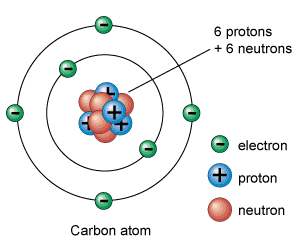 Carbon Symbol = CBohr diagram (see diagram to right)Ionic charge = 4-ON YOUR OWN PAPER INDICATE THE FOLLOWING:Symbol of the element (letter or letters) Draw the Bohr-Rutherford diagram (showing value or number of the proton, neutron, and electron number (use the periodic table or textbook). Ionic charge of the following elements (positive or negative charge) SodiumMagnesiumOxygenSiliconHeliumHydrogenCarbonBromineNitrogenLithiumPROPERTYMETALSNONMETALSLustre (shiny or dull)MalleabilityConductivity  (electricity and heat)State at room temperature(solid, liquid, or gas)PROPERTYMETALSNONMETALSLocation on periodic table(on left or right?)Tendency  to gain or lose electronsCharges of ions formed (positive or negative)Other propertiesAny two examples (names with symbols)